Colloque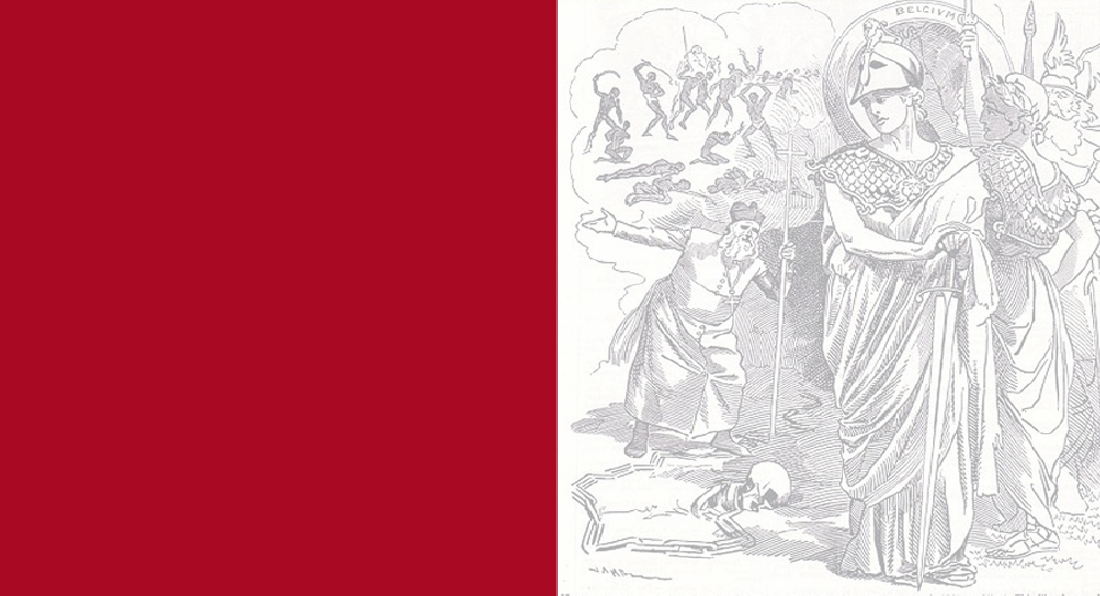 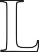 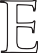 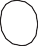 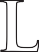 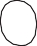 diplomatie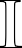 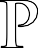 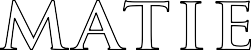 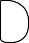 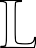 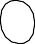 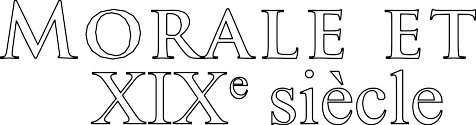 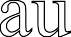 15 et 16	2012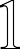 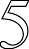 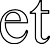 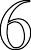 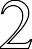 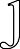 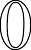 Colloque organisé par le Centre d’histoire du XIXe siècle (Université Paris 1-Université Paris IV), avec le soutien de l’Ecole doctorale II (Université Paris IV)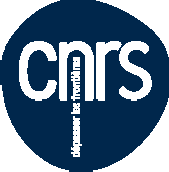 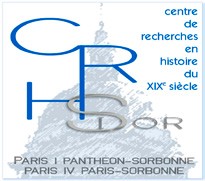 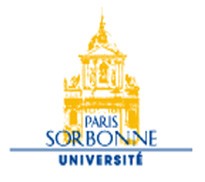 et de l’Institut des Sciences de la Communication (ISCC- CNRS). Contacts : isabelledasque@orange.fr, renaud.meltz@gmail.com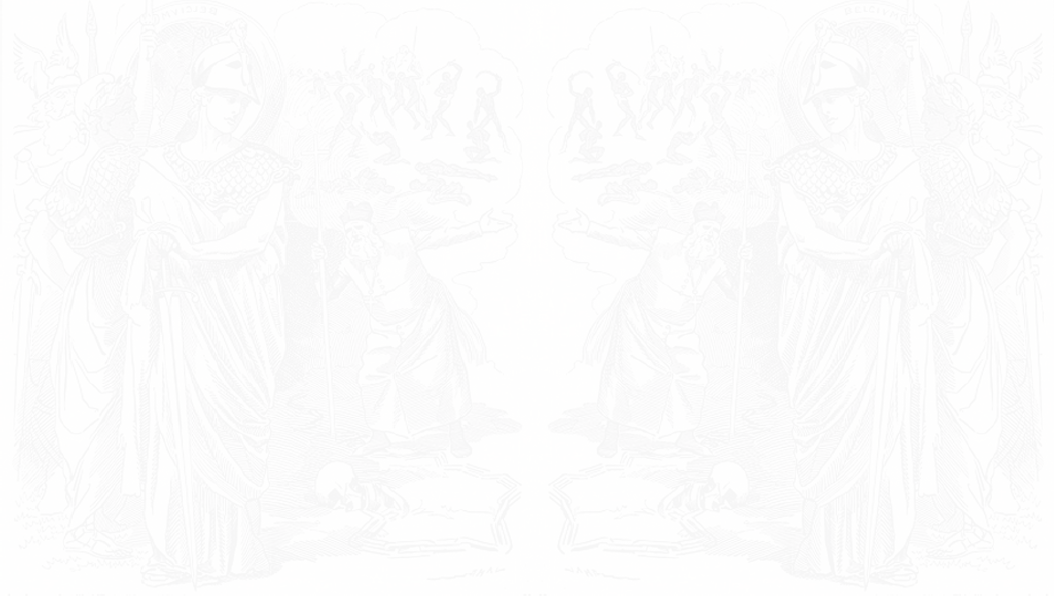 Informations pratiques :Maison de la Recherche-Centre Serpente Salle des conférences28, rue Serpente75006 ParisTél : 01 53 10 57 00Métro : Odéon, Saint-MichelAmphithéâtre Quinet-Centre Sorbonne46, rue Saint-Jacques75005 ParisTél : 01 40 46 22 11Métro : Saint-Michel, Cluny-La SorbonneVendredi 15 Juin-Matin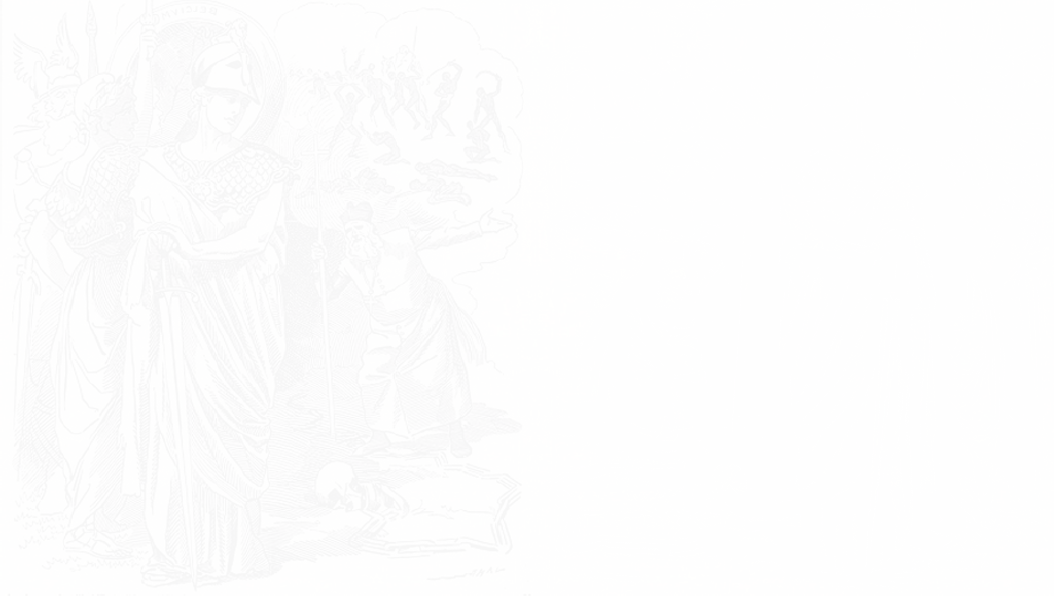 (Maison  de  la  Recherche,  Centre  Serpente)9h00 : Mot d’accueil par Isabelle Dasque (Centre d’histoire du XIXe siècle, Université Paris IV)et Renaud Meltz (UPF, en délégation au CNRS, ISCC).9h15 : Avant-propos de Sylvio De Franceschi  (CRIHAM, Université de Limoges), « Morale et diplo-matie  sous  l’Ancien  Régime  ».Séance I – La morale de la diplomatie et l’ethos du diplomatePrésidence  : Jacques-Olivier  Boudon (Centre d’histoire du XIXe siècle, Université Paris IV)Les nouveaux termes de la morale diplomatique au XIXe siècle9h30 : Simon Sarlin (CNRS, Ecole française de Rome), « L’Essai sur la diplomatie de Czartoryski etla règle universelle de la diplomatie ».9h45 : Servane Marzin (Université Paris-Ouest Nanterre La Défense), « La morale du juste milieu endiplomatie  selon  Guizot  ».10h00 : DiscussionLa morale professionnelle du diplomate10h15 : Yves Bruley (Chercheur associé au Centre d’histoire du XIXe siècle, Institut de France), « Lesqualités  morales  du  diplomate  idéal  au  XIXe  siècle  ».10h30 : Olivier Varlan (Centre d’histoire du XIXe siècle, Université Paris IV), « La “trahison” d’Armand-Louis de Caulaincourt : morale et diplomatie à la fin du Premier Empire ».10h45 : Alina-Florina  Platon (Chercheur invitée au Centre d’histoire du   XIXe   siècle,   Université Alexandru Ioan Cuza, Iasi, Roumanie), « Obéir aux ordres ou céder à la passion de l’argent ? L’activité du consul Victor Place à l’époque de l’union des Principautés roumaines ».11h00 : Discussion.11h15 : PauseLa morale diplomatique à l’épreuve des intérêts11h30 : Stéphanie Burgaud (LaSSP, IEP Toulouse), « La morale du concert européen à l’épreuve duréalisme bismarckien ».11h45 : Pascal Dayez-Burgeon (CNRS-ISCC), « La diplomatie du royaume coréen de Joseon (1860-1910):  entre  morale  confucéenne et  réalisme  impérial  ».12h00 : Discussion12h30  :  DéjeunerVendredi 15 Juin-Après-midi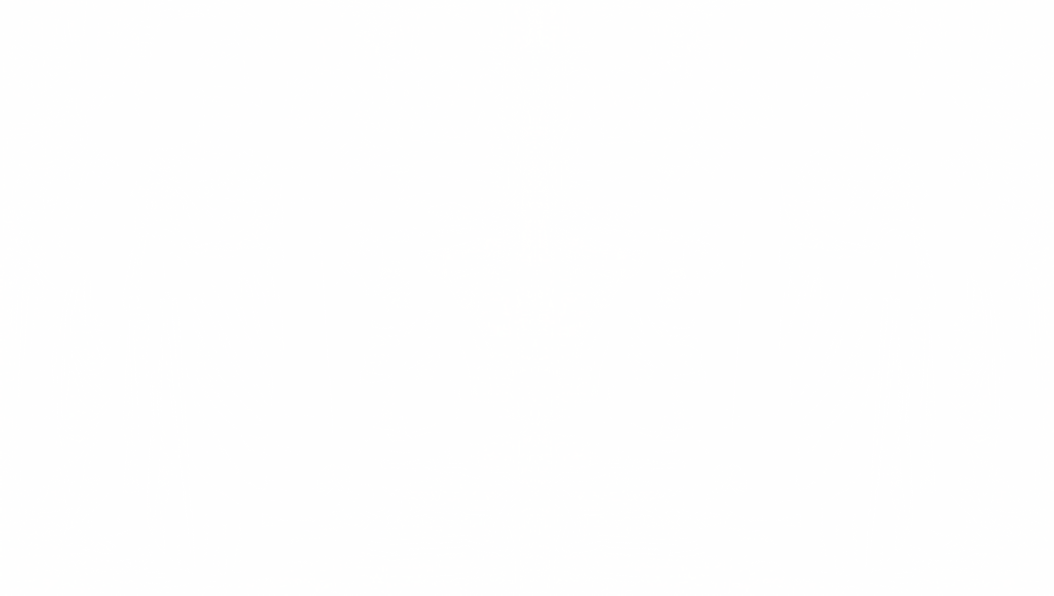 (Maison  de  la  Recherche,  Centre  Serpente)Séance II – La diplomatie de la moralePrésidence  : Dominique Kalifa (Centre d’histoire du XIXe siècle, Université Paris 1)Légitimité, libéralisme, catholicisme : des Puissances morales ?14h30 : Emmanuel Larroche (ISP, Université Paris-Ouest Nanterre La Défense), « Morale et interventionmilitaire dans la France de la Restauration : l’expédition d’Espagne en 1823 ».14h50 : Fabrice Jesné (CRHIA, Université de Nantes), « L’Italie, puissance  morale face aux Balkans(1861-1913) ».15h10 : Isabelle Dasque (Centre d’histoire du XIXe siècle, Université Paris IV), « Entre morale et réalis-me  :  la  diplomatie  lazariste  face  aux  intérêts  français  en  Orient  (1886-1914) ».15h30 : Discussion15h45 : PauseLa diplomatie vaticane : une diplomatie morale ?16h00 : Gilles Ferragu (ISP, Université de Paris-Ouest Nanterre La Défense), « Le Saint Siège, puissancemorale en quête de souveraineté ».16h20 : Olivier Sibre (Chercheur associé au Centre d’histoire du XIXe siècle, Université Paris IV), « Le Saint-Siège  et la Chine, des traités inégaux à la conférence de la paix (1919) : un exemple de réalisme politique au service d’une ambition missionnaire ».17h00 : DiscussionSamedi 16 Juin-Matin(Amphithéâtre Quinet, Centre Sorbonne)Séance III – Nouveaux acteurs et nouvelles morales internationalesPrésidence  : Georges-Henri  Soutou (Membre de l’Institut, Professeur émérite de l’Université Paris IV)Nouveaux acteurs9h00 : Clément Thibaud (MASCIPO, Université de  Nantes),  «  Un  nouvel  Haïti  en  Terre-Ferme  :  un débat atlantique sur la guerre  d’extermination  à  l’époque  des  indépendances  latino-américaines  ». 9h20 : Renaud Meltz (UPF, en délégation au CNRS, ISCC), « La diplomatie de la France et de la Grande-Bretagne face à leurs opinions dans les années 1840 : la naissance d’une instance de jugement moral, nouvel arbitre des relations internationales ? ».De nouveaux principes de morale diplomatique9h40 : Guillemette Crouzet (IRICE, Université Paris  IV),  «  “A Right  to  Interfere” :  lutte  contre  la traite et création d’un espace régional de droit dans le Golfe Arabo-Persique sous domination britannique (vers 1820-vers 1880) ».10h00 : Vanessa Lincoln (Chercheur invitée au Centre d’histoire du XIXe siècle, Université de Californie, Berkeley), « L’idée d’union européenne autour de 1848 : pacifisme et républicanisme internationaux ». 10h20 : Discussion et pauseVers une morale internationale universelle10h50 : Stanislas  Jeannesson  (IRICE, Université Paris IV), « Léon Bourgeois, le solidarisme  et ladémocratisation des relations internationales ».11h10 : Dzovinar Kevonian (ISP, Université Paris-Ouest Nanterre La Défense), « André Nikolaievitch Mandelstam (1869-1949), du droit des minorités aux “droits internationaux de l’homme”».Le devenir de la morale internationale au XXe siècle11h30 : Table-ronde et témoignages des acteurs de la diplomatie française, avec la participation d’Alain Dejammet, Ambassadeur de France, Bernard Dorin, Ambassadeur de France, Patrick Hénault, ancien Ambassadeur, Jean-Michel Dasque, ancien Ambassadeur et Cyrille Rogeau, Sous-directeur d’Afrique du Nord au ministère des Affaires étrangères.12h 30 : Discussion et conclusions